Wtorek, 30. 03. 2021 r.Dzień dobry!Serdecznie wszystkich witamy i do zabawy zapraszamy Powitanie gimnastyką. https://www.youtube.com/watch?v=FZ3pj_ZkldQ„Wytęż wzrok”-  ćwiczenie spostrzegawczości. 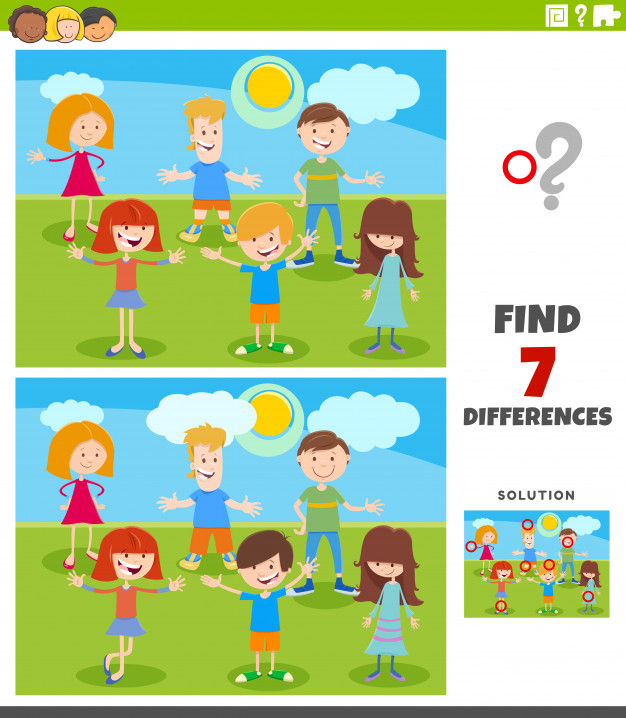 Posłuchajcie teraz słów wiersza :„W Wielkanocny poranek Dzwonił dzwonkiem  BaranekA Kurczątko z Zającem Podskakują na łąceWielkanocne KotkiRobią miny słodkieJuż wyjrzały z pączka Siedzą na gałązkachKiedy będzie WielkanocWierzbę pytają.”                                                                  A teraz odpowiedzcie na pytania:             Kto dzwonił dzwonkiem?Kto oprócz baranka występuje w wierszu?Jakie święta zbliżają się do nas?Jakie znacie tradycje związane ze świętami Wielkanocnymi?Dla utrwalenia wiadomości o nadchodzących świętach zapraszamy Was do obejrzenia prezentacji pt. : "Symbole Świąt Wielkanocnych"https://youtu.be/PSMcPXs-1vMTeraz trochę policzymy, a przy tym poćwiczymy Wykonujemy:8 pajacykówSkaczemy 9 x jak piłeczka5 x dotykamy rączkami dywanu, nie zginając kolan- skłonyLiczymy do 10 i biegniemy w miejscu- rowerekRozwiązywanie zadań tekstowych, czyli dalej liczymy:Zabawa matematyczna. Spróbujmy teraz pobawić się liczmanami, które mama wykorzystuje przy pieczeniu ciast np. migdałami, rodzynkami, orzeszkami. Postarajcie się ułożyć obliczenia do następujących zdań:Kasia ozdabiała mazurek. Przygotowała 6 migdałów, po chwili przyszedł jej braciszek i zjadł 2 migdały. Ile migdałów zostało Kasi ?Na stole leżało 5 jajek. Mama zjadła 1, a tata 2. Ile jajek zostało na stole?Zuzia robiła palmę wielkanocną. Przyczepiła do niej 3 kwiatki czerwone, 2 żółte i 1 kwiat fioletowy. Ile kwiatów przyczepiła Zuzia?Na zakończenie tej części zabaw wypełnijcie karty pracy 122 w naszych książkach. Pomożecie naszej Oli zebrać pisanki w labiryncie oraz narysujcie po śladach wzory na pisance. Potem odpocznijcie w ulubiony sposób Część popołudniowa:Mamy nadzieję, że jesteście wypoczęci i chętnie skorzystacie z naszych propozycji, które związane będą z jednym ze symboli wielkanocnych. Jakim? Dowiecie się, kiedy rozwiążecie zagadkę:Ma długie uszy i pięknie skacze,
lubi marchewkę oraz sałatę.Brawo! Tak – chodzi o zajączka wielkanocnego!Wskażcie zajączka, o którym mowa: ten siedzi w koszyku, a ten na pisance, który zając stoi za pisanką z prawej, a który z lewej strony? Który zajączek znalazł się w kolorowej pisance? Co robią pozostałe zajączki? Ile razem jest tych zajączków?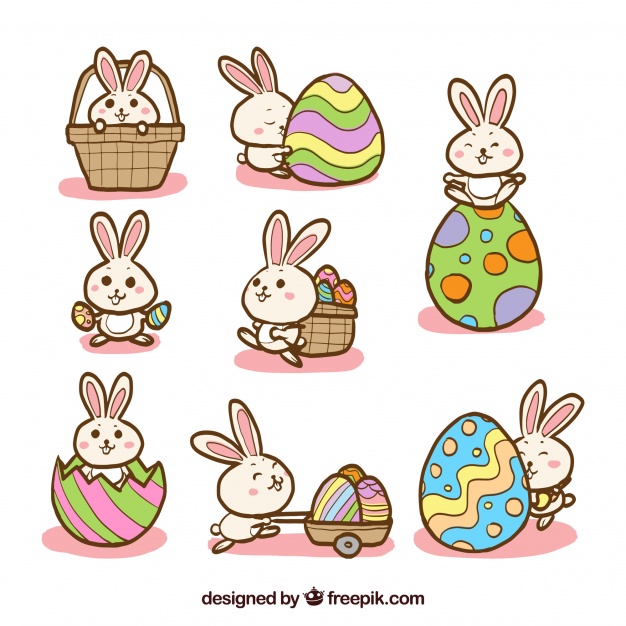 Każdy zajączek z obrazka umieszczonego poniżej otrzymał numer. Używając nazw numerów odpowiedzcie na pytania?- który zając jest najmniejszy?- który zając jest największy?- ustawcie zajączki od najmniejszego do największego           (5, 3, 1, 2, 4 )                                     2. 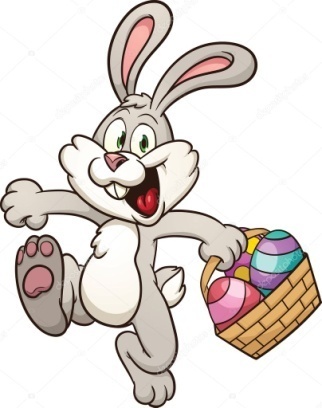 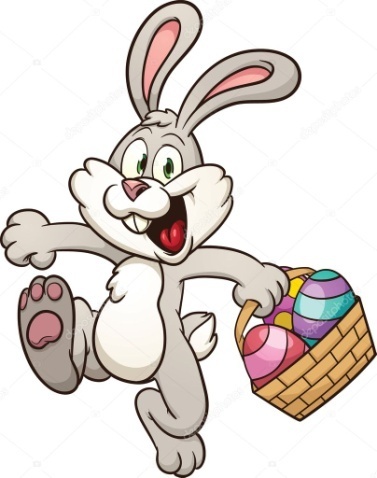               3.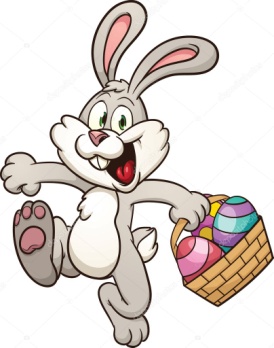 4.     5.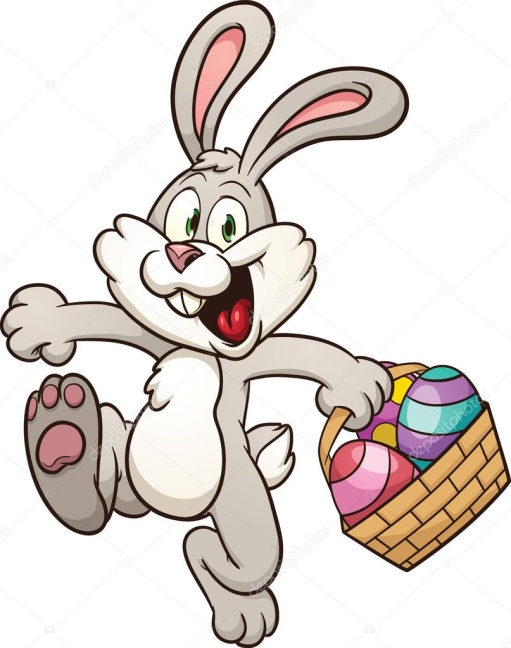 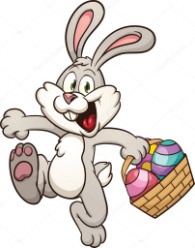 Na zakończenie zachęcamy Was do wykonania pracy plastycznej właśnie tego magicznego zwierzątka . A potrzebna nam będzie do tego zadania:-Twoja ręka;) -kolorowa kartka-ołówek -nożyczki No to do dzieła  - odrysujcie swoją rękę bardzo dokładnie… Następnie wytnijcie małą szczelinę obok małego palca. Dokładnie tak jak na zdjęciu 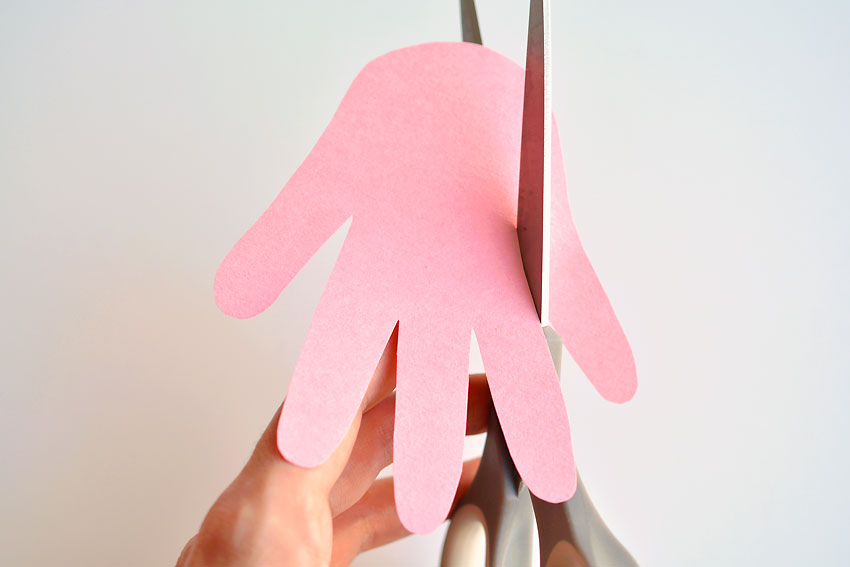 Następnie złóżcie ze sobą dwa palce tak, aby były równe 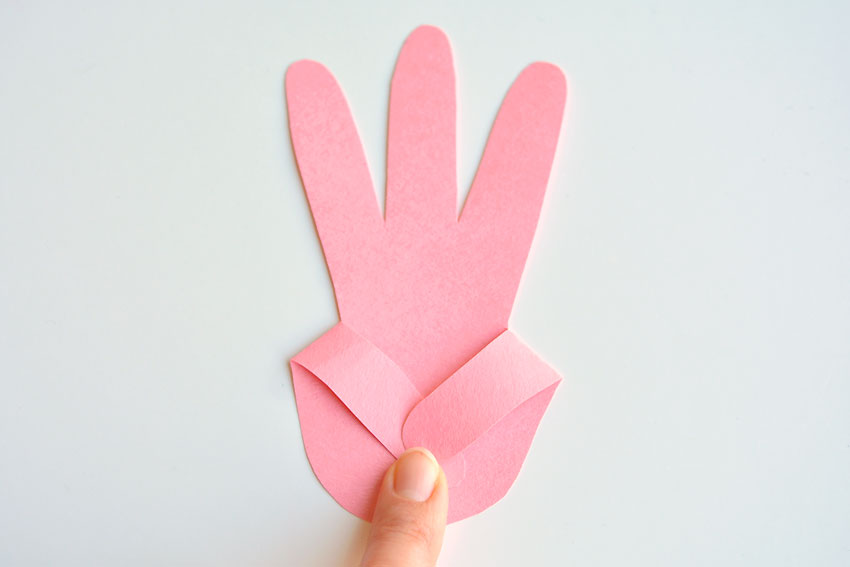 A teraz wycinamy środkowy palec, aby powstały uszy 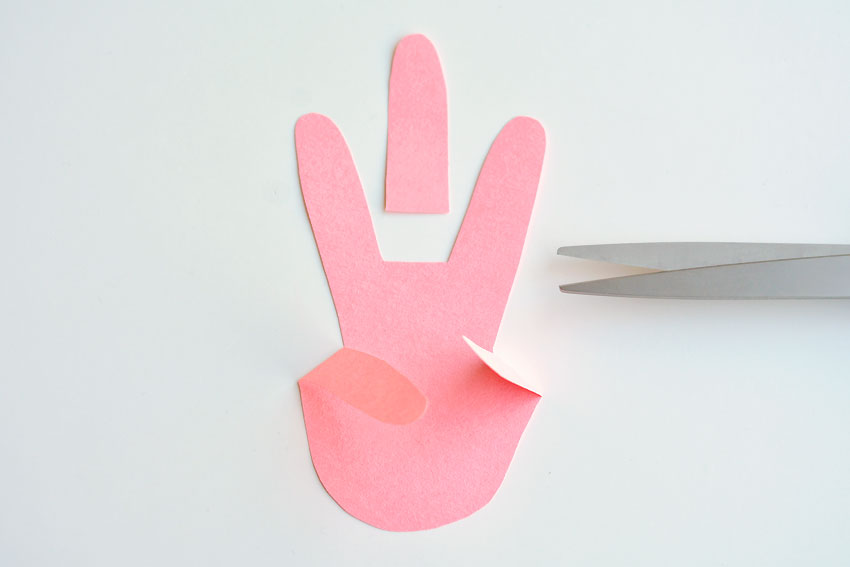 O, o, o, powstaje nam sylwetka królika, ale czegoś mu brakuje- hmmm?? Tak! Oczek, noska , buzi, łapek - dorysujcie je teraz!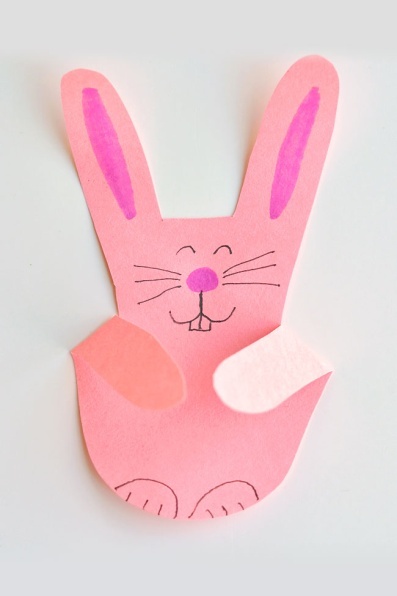 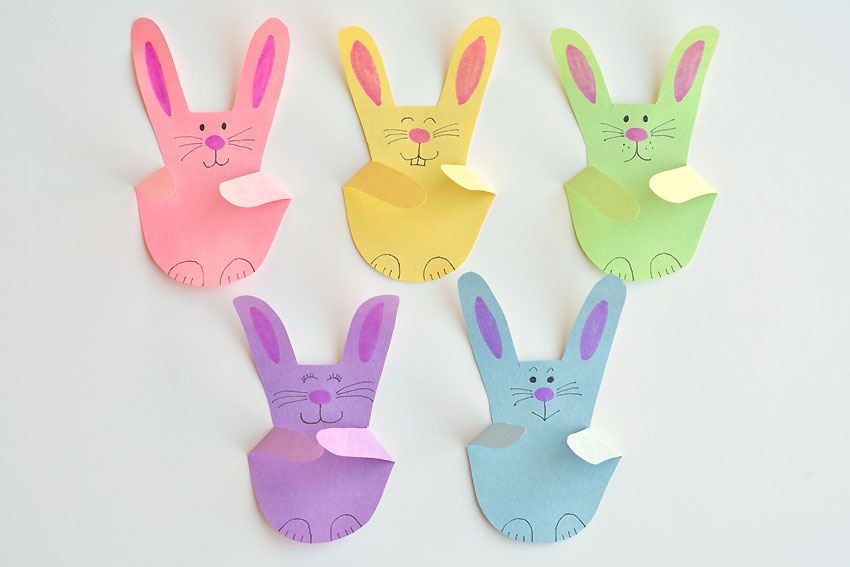 Króliczki też fajnie wyglądają przymocowane do jakiegoś patyka, rurki, możemy wtedy posadzić je w doniczce żeby pilnowały kwiatkaTo już koniec na dziś, mamy nadzieję ,że dobrze się bawiliście ! Czekamy na was jutro z kolejnymi wielkanocnymi przygodami Miłego dnia!! Do jutra                                                            Opracowały: Beata Mazur i Iwona ParzonkaŹródła: www.Panomonia.pl  , www.Printoteka.pl, pl.freepik.com , www.superkid.pl